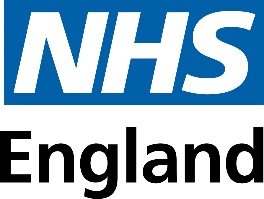 Status descriptor placed here. Part 4 – Act                           Resource B                          Business Continuity Action Plan TemplateVersion 2.0, Publication approval reference: PR1254Action RefSourceIssue/LessonAction RequiredDue DateOwnerOwnerStatusAdditional InformationProgress/ NotesReference of action for use in meetingsWhere the action came from e.g. Exercise, Review etcConfirm if there are any issues/lessons as a result of this action.The actual action(s) requiredDate due byWho is the owner of the action, ideally a named individual or postThe current status – usually Red/Amber/Green – although open, closed could be usedThe current status – usually Red/Amber/Green – although open, closed could be usedAny additional points in relation to the action to be added here.Provide update on the action in terms of progress here.